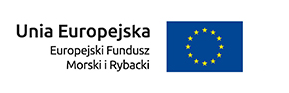 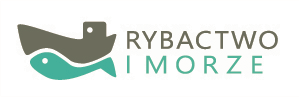 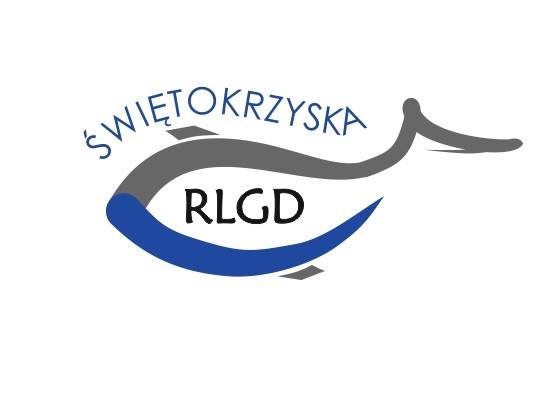 Dane identyfikacyjne zamawiającego:Zwracamy się z prośbą o przedstawienie oferty na:Obsługa turystyczna wyjazdu studyjnego łącznie dla 12 osób w terminie od 12.09.2022 do 16.09.2022 r.1w ramach operacji pn. „Integracja i aktywizacja społeczności lokalnych obszaru LGR „7 Ryb” oraz Świętokrzyskiej Rybackiej Lokalnej Grupy Działania poprzez udział we wspólnym wyjeździe studyjnym” – finansowanej ze środków Unii Europejskiej w zakresie Programu Operacyjnego „Rybactwo i Morze” 2014-2020 Niniejsze zapytanie ofertowe nie stanowi zobowiązania ŚRLGD do zawarcia umowy.W kosztach 12 uczestników należy ująć koszty 1 pilota/ koordynatora. Określenie przedmiotu oraz wielkości zamówienia:Wykonawca będzie zobowiązany do zapewnienia:Obsługa wyjazdu w zakresie zapewnienia transportu. Świadczenie usług obejmować powinno: Zapewnienie przez Wykonawcę przejazdu autokarem na trasie objętej programem wyjazdu wraz z jazdami lokalnymi w trakcie wyjazdu studyjnego.Opłaty drogowe.Wymagane minimalne parametry techniczne pojazdu: sprawność techniczna pojazdu potwierdzona badaniem technicznym, reprezentacyjny wygląd; liczba miejsc pasażerskich: nie mniej niż 11 osób plus 1 pilot/koordynator; rok produkcji pojazdu: nie wcześniej niż 2015;Wyposażenie pojazdu: klimatyzacja, czynna i sprawna toaleta, rozkładane fotele, DVD, lodówka, przestrzeń bagażowa, mikrofon; wewnątrz i zewnątrz pojazdu może znajdować się wyłącznie reklama firmy przewozowej realizującej zamówienie.1 kierowca: reprezentacyjny ubiór oraz bardzo dobra znajomość topografii. Środek transportu szczegóły: Autokar trasa: Dowóz uczestników z miejsca zakwaterowania  na miejsce spotkań tj.:Spotkanie 1: Spotkanie LGR „7 Ryb” ze Świętokrzyską Rybacką LGD- dojazd z hotelu z miejsca zaproponowanego przez wykonawcę do miejsca zaproponowanego przez Wykonawcę.Spotkanie 2: Spotkanie LGR „7 Ryb” ze Świętokrzyską Rybacką LGD i beneficjentami - dojazd z hotelu z miejsca zaproponowanego przez wykonawcę do Ruciane Nida- powrót do hoteluSpotkanie 3: Spotkanie LGR „7 Ryb” ze Świętokrzyską Rybacką LGD i Spółdzielnią Socjalną Mazurskie Morze Możliwości - dojazd z hotelu z miejsca zaproponowanego przez wykonawcę do Grądy Podmiejskie - powrót do hoteluSpotkanie 4: Spotkanie LGR „7 Ryb” ze Świętokrzyską Rybacką LGD i beneficjentem programu w zakresie realizacji i prezentacji operacji p.n. „Produkcja jednostek pływających DNW” w Piszu- dojazd z hotelu w miejscu zaproponowanym przez wykonawcę do-Pisza- powrót do hoteluSpotkanie 5: Spotkanie LGR „7 Ryb” ze Świętokrzyską Rybacką LGD i przedstawicielami Związku Stowarzyszeń na Rzecz Rozwoju Gmin Północnego Obszaru Wielkich Jezior Mazurskich (LGD 9) Wyjazd do Centrum Animacji Społecznej w Ogonkach – - powrót do hoteluObsługa wyjazdu w zakresie zapewnienia zakwaterowania. Świadczenie usług powinno obejmować: 1. Zapewnienie przez Wykonawcę zakwaterowania dla 12 osób (11 uczestników, + 1 osoba z obsługi wyjazdu) w obiektach hotelarskich, spełniających wymogi hotelu minimum trzygwiazdkowego w terminie od 12.09.2022 do 16.09.2022 r. ( 4 doby). Śniadanie w cenie zakwaterowania.2. Nie dopuszcza się zakwaterowania grupy w więcej niż jednym obiekcie hotelarskim.3. Uczestnicy zostaną zakwaterowani w pokojach (POKÓJ JEDNOOSOBOWY: 4 sztuk, POKÓJ DWUOSOBOWY: 4 sztuki)4. Obiekt hotelarski powinien posiadać:Pokoje z rozdzielnymi łóżkami wyposażone co najmniej w: WLAN, TV-SAT, prysznic, WC.Parking przylegający do obiektu, z możliwością parkowania dla autokarów/ busów.5. Opłatę miejscową oraz opłatę za parking w trakcie pobytu w hotelu.6. Wymagany Hotel min. *** gwiazdkowyObsługa wyjazdu w zakresie zapewnienia wyżywienia dla 12 osób. Świadczenie usług obejmować powinno: 1. Zapewnienie serwisu i ciągłego poczęstunku na pokładzie autokaru, obejmującego:Wodę mineralną, 6x500 ml/osobęKawę, herbatę 8 x150 ml/osobę2. 4 sztuk śniadań: w cenie noclegu w formie szwedzkiego stołu wraz z napojami zimnymi i gorącymi bez limitu na osobę.3. 5 sztuk obiadów: w restauracji lub obiektach składające się z:zupy lub przystawki 250 ml/250 g /osobędania głównego:- danie gorące mięsne lub rybne lub wegetariańskie – 150 g/osobę- 2 rodzaje dodatków (1 dodatek skrobiowy 50g/osobę i 1 dodatek warzywny 40g/osobę)deseru: ciasto ok. 120g/osobęNapojów zimnych i gorących 500ml/osobę*1 lunch (4 dzień) 4. 4 sztuki kolacji składające się z:dania gorącego mięsnego lub wegetariańskiego (tylko w przypadku zgłoszenia takiego zapotrzebowania przez Zamawiającego) 150g/ osobęzimnej płyty: wędlina, ser, warzywa, masło, pieczywo 150g/osobędeseru: ciasto ok. 120g/osobęnapojów zimnych i gorących 700 ml/osobęZakres tematyczny spotkań oraz lokalizacja: SPOTKANIE 1 - Spotkanie LGR 7 Ryb ze Świętokrzyską RLGD - integracja społeczności lokalnych wraz z prezentacją grup (po stronie LGR 7 Ryb – prezentacja haftu Pałuckiego, degustacja miodu i innych produktów lokalnych), lokalizacja (wybór lokalizacji należy do Wykonawcy, miejsce lokalizacji musi spełniać wszystkie warunki pozwalające na przeprowadzenie pokazów).SPOTKANIE 2 - Spotkanie LGR „7 Ryb” ze Świętokrzyską Rybacką LGD 
i beneficjentami, „Zakup solarnych jachtów rekreacyjnych eco w celu dywersyfikacji świadczonych usług”(Ruciane Nida )- rejs jachtem w celu integracji i aktywizacji społeczności lokalnych.SPOTKANIE 3: Spotkanie LGR „7 Ryb” ze Świętokrzyską Rybacką LGD i Spółdzielnią Socjalną Mazurskie Morze Możliwości, Budowa ogólnodostępnej przystani cumowniczej dla małych jednostek pływających na jeziorze Orzysz. Rejs łodziami motorowymi -prezentacja świadczonych usług jako przykład dobrego wykorzystania środków z PROW”, lokalizacja: Grądy PodmiejskieSPOTKANIE 4: Spotkanie LGR „7 Ryb” ze Świętokrzyską Rybacką LGD i beneficjentem programu w zakresie realizacji i prezentacji operacji p.n. „Produkcja jednostek pływających DNW”, lokalizacja: PiszSPOTKANIE 5: Spotkanie LGR „7 Ryb” ze Świętokrzyską Rybacką LGD 
i przedstawicielami Związku Stowarzyszeń na Rzecz Rozwoju Gmin Północnego Obszaru Wielkich Jezior Mazurskich (LGD 9) Wyjazd do Centrum Animacji Społecznej w Ogonkach 
i spotkanie w celu prezentacji operacji p.n. ,,Budynek biurowy związany z usługami turystycznymi i animacją społeczną” jako miejsce posiadające wartość użytkową przy wsparciu środków z PROW oraz „Modernizacja obiektu oraz wzbogacenie oferty” Smażalni Ryb „Sambor” w Ogonkach.Obsługa wyjazdu w zakresie spotkań merytorycznych. Przygotowaniem i obsługą spotkań merytorycznych zajmuje się Zamawiający we własnym zakresie, Wykonawca będzie służył wszelką pomocą Zamawiającemu w zakresie organizacji spotkań merytorycznych i zapewni miejsce organizacji tych spotkań.Inne świadczenia: Zapewnienie pilota/koordynatora podczas całego wyjazdu.Ubezpieczenie uczestników w zakresie kosztów leczenia, Następstw Nieszczęśliwych Wypadków, utraty lub zniszczenia Bagażu PodróżnegoWymagane kwoty minimalne to: NNW + NWS : 30.0002 Program jest ramowy i dopuszcza się zamianę kolejności spotkań po ówczesnym uzgodnieniu z Zamawiającym jednak w każdym spotkaniu musi uczestniczyć LGR „7 Ryb” oraz Świętokrzyską Rybacką LGD . Natomiast nie dopuszcza się zmiany liczby spotkań, gdyż te wynikają z wniosku o dofinansowanie.Kryteria oceny ofert - wybór najkorzystniejszej oferty nastąpi w oparciu o następujące  kryteria: Opis sposobu przyznawania punktacji za spełnienie danego kryterium: Termin składania ofert: Warunki udziału w postępowaniu: Wykonawca spełni warunki udziału w postępowaniu jeżeli wykaże że:Realizował w ostatnich 3 latach, co najmniej 1 zamówienia tożsame, co do rodzaju 
z przedmiotem zamówienia określonym w niniejszym zapytaniu o wartości nie mniejszej niż 70.000,00 złPosiada gwarancję ubezpieczeniową turystyczną lub równoważny dokument na kwotę minimum 80.000,00 zł.Wykluczenia: Wykluczeniu podlegać będą podmioty/wykonawcy powiązane kapitałowo lub osobowo, przez powiązania kapitałowe lub osobowe rozumie się wzajemne powiązania między beneficjentem lub osobami upoważnionymi do zaciągania zobowiązań w imieniu beneficjenta czynności związane z przygotowaniem i przeprowadzaniem procedury wyboru wykonawcy, 
a wykonawcą, polegające w szczególności na:uczestniczeniu w spółce jako wspólnik spółki cywilnej lub spółki osobowej,posiadaniu co najmniej 10 % udziałów lub akcji w kapitale innego podmiotu,pełnieniu funkcji członka organu nadzorczego, kontrolnego lub zarządzającego, prokurenta, pełnomocnika,pozostawaniu w związku małżeńskim, w stosunku pokrewieństwa lub powinowactwa w linii prostej, pokrewieństwa lub powinowactwa w linii bocznej do drugiego stopnia lub w stosunku przysposobienia, opieki lub kurateli.Odrzuceniu podlegają oferty: których treść nie odpowiada treści zapytania ofertowego;złożone przez oferenta, który nie spełnia warunków, określonych w zapytaniu ofertowym;złożone przez oferenta podlegającego wykluczeniu w związku z istnieniem powiązań osobowychlub kapitałowych;które zostały złożone po wyznaczonym terminie na składanie ofert.Unieważnienie postępowania: w przypadku braku złożenia co najmniej dwóch ofert zgodnych z zapytaniem ofertowym;Zamawiający zastrzega sobie prawo unieważnienia postępowania bez wyboru Wykonawcy bez podania przyczyny; jednocześnie Zamawiający nie przewiduje zwrotu kosztów Wykonawcy związanych z przygotowaniem oferty.Wynagrodzenie wykonawcy: Wynagrodzenie wykonawcy ustala się jako wynagrodzenie ryczałtowe. Cenę należy podać w złotych polskich (PLN).Cena obejmować powinna wszystkie elementy kompletnego przedmiotu zamówienia określonego w niniejszym zapytaniu.Cena powinna zawierać oddzielnie wszystkie elementy składowe, tj. cenę brutto, stanowiąca cenę ostateczną.*W przypadku wyboru Państwa oferty płatność z tytułu wykonania dostawy będzie zrealizowana przelewem na konto Wykonawcy na podstawie faktury VAT, w terminie 14 dni od daty dostarczenia prawidłowo wystawionej faktury Zamawiającemu.Złożona oferta powinna zawierać co najmniej:dane identyfikujące oferenta (nazwę i adres),opis nawiązujący do opisu przedmiotu zamówienia,wartość ofertyszczegółowy program wyjazdu, zawierający wszystkie elementy wynikające 
z zapytania ofertowego podpisany przez Wykonawcę.kserokopię wpisu do Rejestru Organizatorów Turystyki,Dokumenty na potwierdzenie spełnienia warunków udziału w postępowaniu, tj. - kserokopię gwarancji ubezpieczeniowej turystycznej lub innego równoważnego dokumentu (np. gwarancja bankowa) dotyczącą pokrycia kosztów powrotu klientów do kraju, a także zwrotu wpłat wniesionych prze Klientów za imprezę turystyczną na kwotę minimum 80.000,00 zł,- dokumenty na potwierdzenie zrealizowanych w ostatnich 3 latach, co najmniej 
1 zamówienie tożsame, co do rodzaju z przedmiotem zamówienia określonym 
w niniejszym zapytaniu o wartości nie mniejszej niż 70.000,00 zł (netto) (umowy, protokoły odbioru, itp.)dodatkowo na kopercie / opakowaniu należy podać: nazwę i adres siedziby Wykonawcy.Termin ważności oferty, zgodnie z oświadczeniem załączonym do niniejszego zapytaniaOtwarcie ofert: Otwarcie ofert nastąpi w dniu 16 sierpnia 2022 r. o godz. 9:30 w siedzibie Zamawiającego ul. 11 listopada 30 w Jędrzejowie Podczas otwarcia ofert Zamawiający poda nazwy (firmy) oraz adresy Wykonawców, oraz informacje dotyczące ceny.Zamawiający prześle na wniosek wykonawcy informację dotyczącą kwoty, jaką zamierza przeznaczyć na sfinansowanie zamówienia oraz informacje podane podczas otwarcia ofert.Załączniki: Formularz ofertyOświadczenie Inne postanowienia: 1. Zamawiający zastrzega sobie możliwość rezygnacji z udzielenia zamówienia bez podania przyczyny i Wykonawcy nie przysługuje roszczenie z tego tytułu.2. Zamawiający nie przewiduje zwrotu kosztów przygotowania oferty przez Wykonawcę oraz innych kosztów jakie ewentualnie poniósł Wykonawca w związku ze sporządzeniem i złożeniem oferty, w tym wynikające z rezygnacji zamawiającego z Zamówienia.	Czytelny podpis osoby upoważnionejZałącznik nr 1 do Zapytania ofertowego OFERTA 
	, dnia	2022 r.Nazwa Wykonawcy: Adres Wykonawcy: Nr telefonu /faxuAdres poczty elektronicznej	                               Świętokrzyska Rybacka Lokalna Grupa Działania                                                                          os. Jana Brożka 3, 29-100 Włoszczowa,NIP	REGONO F E R T A1. Nawiązując do zapytania ofertowego oferuję obsługę turystyczną wyjazdu studyjnego łącznie dla 12 osób w terminie od 12.09.2022 do 16.09.2022 r. 
w ramach operacji pn. „Integracja i aktywizacja społeczności lokalnych obszaru LGR „7 Ryb” oraz Świętokrzyskiej Rybackiej Lokalnej Grupy Działania poprzez udział we wspólnym wyjeździe studyjnym” – finansowanej ze środków Unii Europejskiej w zakresie Programu Operacyjnego „Rybactwo i Morze” 2014-2020, w pełnym rzeczowym  zakresie za cenę:Oświadczenia:Niniejszym oświadczam, że oferta jest zgodna z warunkami opisanymi w zapytaniu ofertowym 
z dnia 9 sierpnia 2022 r.Niniejszym oświadczam, że w cenie mojej oferty zostały uwzględnione wszystkie koszty prawidłowego wykonania zamówienia.Niniejszym oświadczam, że nie toczy się w stosunku do reprezentowanej przeze mnie firmy postępowanie  upadłościowe, nie została ogłoszona jej upadłość, jak też firma nie jest 
w likwidacji.Niniejszym oświadczam, że zgadzam się na związanie niniejszą ofertą na czas wskazany 
w zapytaniu ofertowym.Niniejszym oświadczam, że spełniam warunki udziału w postępowaniu o udzielenie zamówienia, zgodnie z warunkami opisanymi w zapytaniu ofertowym z dnia 2 sierpnia 2022 r. Niezbędne dokumenty potwierdzające spełnianie przeze mnie warunków udziału w postępowaniu przedkładam wraz z ofertą.Oświadczam, że zapoznałem się z warunkami niniejszego zapytania i nie wnoszę do niego żadnych zastrzeżeń oraz zdobyłem informacje konieczne do przygotowania oferty.W przypadku uznania mojej oferty za najkorzystniejszą zobowiązuję się do podpisania umowy w terminie i miejscu wskazanym przez Zamawiającego.Niniejszym oświadczam, że nie jestem powiązany osobowo lub kapitałowo* z Zamawiającym tj. Stowarzyszeniem Lokalna Grupa Rybacka „7Ryb”, osobami upoważnionymi do zaciągania zobowiązań w imieniu Zamawiającego) oraz osobami, które przygotowywały i prowadzą przedmiotowe postępowanie o udzielenie zamówienia, że brak jest jakichkolwiek okoliczności dających podstawy do wykluczenia mojej osoby z prowadzonego przez Zamawiającego postępowania.Powiązania, o których mowa polegają w szczególności na: 1. uczestniczeniu w spółce jako wspólnik spółki cywilnej lub spółki osobowej; 2. posiadaniu co najmniej 10% udziałów lub akcji; 3. pełnieniu funkcji członka organu nadzorczego lub zarządzającego, prokurenta, pełnomocnika; 4. pozostawaniu w związku małżeńskim, w stosunku pokrewieństwa lub powinowactwa w linii prostej;5. pozostawaniu w takim stosunku prawnym lub faktycznym z Zamawiającym, osobami upoważnionymi do zaciągania zobowiązań w imieniu Zamawiającego) oraz osobami, które przygotowywały i prowadzą przedmiotowe postępowanie o udzielenie zamówienia, że może to budzić uzasadnione wątpliwości co do bezstronności osób wskazanych powyżej. ……………………………..		                            ………............................................  (data i podpis oferenta)	           		                           (pieczęć oferenta)                                                                               *Przez powiązania kapitałowe lub osobowe rozumie się wzajemne powiązania między Zamawiającym lub osobami upoważnionymi do zaciągania zobowiązań w imieniu Zamawiającego lub osobami wykonującymi w imieniu Zamawiającego czynności związane z przygotowaniem i przeprowadzeniem procedury wyboru wykonawcy a wykonawcą.pieczęć i podpis oferenta	                Klauzula informacyjna do zapytania ofertowego Zgodnie z art. 13 ust. 1−2 rozporządzenia Parlamentu Europejskiego i Rady (UE) 2016/679 z 27.04.2016 r. w sprawie ochrony osób fizycznych w związku z przetwarzaniem danych osobowych i w sprawie swobodnego przepływu takich danych oraz uchylenia dyrektywy 95/46/WE (ogólne rozporządzenie 
o ochronie danych) (Dz.Urz. UE L 119, s. 1) – dalej RODO − informujemy, że:Administratorem Pani/Pana danych osobowych jest Świętokrzyska Rybacka Lokalna Grupa Działania os. Jana Brożka 3, 29-100 Włoszczowa, zwana dalej LGR. LGR prowadzi operacje przetwarzania Pani/Pana danych osobowych.W sprawach z zakresu ochrony danych osobowych mogą Państwo kontaktować się z Inspektorem Ochrony Danych pod adresem e-mail: biuro@swietokrzyskalgr.eu.Pani/Pana dane osobowe przetwarzane są zgodnie z obowiązującymi przepisami prawa: art. 6 ust. 1 lit. b Rozporządzenia UE 2016/679 z dnia 27 kwietnia 2016 r. tj. przetwarzanie jest niezbędne do wykonania umowy, której stroną jest osoba której dane dotyczą lub do podjęcia działań na żądanie osoby, której dane dotyczą przed zawarciem umowy oraz zawartymi przez LGR umowami z Urzędem Marszałkowskim Województwa Świętokrzyskiego: art. 6 ust. 1 lit. c Rozporządzenia, tj. przetwarzanie jest niezbędne do wypełnienia obowiązku prawnego ciążącego na administratorze. Pani/Pana dane osobowe przetwarzane są w celu wypełnienia obowiązków prawnych ciążących na Świętokrzyskiej Rybackiej Lokalnej Grupie Działania oraz realizacji zawartych umów.Pani/Pana dane osobowe mogą zostać ujawnione: Instytucji Zarządzającej (Urząd Marszałkowski Województwa Świętokrzyskiego), Instytucji Płatniczej (Agencja Restrukturyzacji i Modernizacji Rolnictwa).Do Pani/Pana danych mogą mieć dostęp na podstawie podpisanych umów podmioty przetwarzające, (koordynator projektu, firmy księgowe, informatyczne)Pani/Pana dane osobowe będą przechowywane przez okres obowiązywania LGR umowy ramowej plus 1 rok jako czas niezbędny do ich usunięcia lub do rozwiązywania problemów 
z ewentualnymi roszczeniami tj. do 31.12.2030 roku,Posiada Pani/Pan prawo do żądania od LGR dostępu do dotyczących Pani/Pana danych osobowych, ich sprostowania, ograniczenia przetwarzania. Jednocześnie informujemy, iż nie przysługuje Pani/Panu w związku z art. 17 ust. 3 lit. b, d lub e RODO prawo do usunięcia danych osobowych,  prawo do przenoszenia danych osobowych, o którym mowa w art. 20 RODO oraz  na podstawie art. 21 RODO prawo sprzeciwu, wobec przetwarzania danych osobowych, gdyż podstawą prawną przetwarzania Pani/Pana danych osobowych jest art. 6 ust. 1 lit. c RODO. Ma Pani/Pan prawo wniesienia skargi do organu nadzorczego, Podanie danych osobowych jest warunkiem ważności oferty i ewentualnego zawarcia umowy na realizację zadań w ramach PO Rybactwo i Morze 2014-2020. Jest Pani/Pan zobowiązana do ich podania gdyż konsekwencją niepodania danych jest brak możliwości  zawarcia i realizacji umowy. Pani/Pana dane osobowe nie podlegają zautomatyzowanemu podejmowaniu decyzji, w tym profilowaniu.Oświadczam, iż Zapoznałem(-am) się z treścią klauzuli informacyjnej, w tym z informacją o celu 
i sposobach przetwarzania danych osobowych oraz prawie dostępu do treści swoich danych i prawie ich poprawiania………………………………………………………………………….. /data i podpis osoby/firmy, której dane osobowe będą przetwarzane/          Załącznik nr 2 do Zapytania ofertowego ................................, dnia.................2022 r.………………………………………………………………….... Nazwa Wykonawcy:........................................................................ Adres Wykonawcy:………………………………… 				Nr telefonu /faxu		Świętokrzyska Rybacka Lokalna Grupa Działania                                                                  os. Jana Brożka 3, 29-100 Włoszczowa,…………………………………Adres poczty elektronicznej		                       .................................................... 			NIP 						………………………………… 			REGON 					Oświadczenie Nawiązując do zapytania ofertowego oferuję obsługę turystyczną wyjazdu studyjnego łącznie dla 12 osób w terminie od 12.09.2022 do 16.09.2022 r. w ramach operacji pn. „Integracja i aktywizacja społeczności lokalnych obszaru LGR „7 Ryb” oraz Świętokrzyskiej Rybackiej Lokalnej Grupy Działania poprzez udział we wspólnym  wyjeździe studyjnym”  – finansowanej ze środków Unii Europejskiej w zakresie Programu Operacyjnego „Rybactwo i Morze” 2014-2020, oświadczam, że Akceptuję sposób rozliczenia wynagrodzenia jako ryczałtowego.Cena obejmuje wszystkie elementy kompletnego przedmiotu zamówienia określonego w niniejszym zapytaniu. Przyjmuję sposób płatność z tytułu wykonania usługi/dostawy przelewem na konto na podstawie faktury VAT/Faktury marża, w terminie 14 dni od daty dostarczenia prawidłowo wystawionej faktury Zamawiającemu.Oferta ważna jest ………… dni.	                                                                       ………............................................  		                                                                      (pieczęć i podpis Wykonawcy)                                                                               RAMOWY PROGRAM WYJAZDU2ILOŚĆDZIEŃ 1OBIADOBIAD12SPOTKANIE 01: Spotkanie LGR „7 Ryb” ze Świętokrzyską Rybacką LGD – integracja społeczności lokalnych wraz z prezentacją grup (po stronie LGR 7 Ryb – prezentacja haftu Pałuckiego, degustacja miodu, i innych produktów lokalnych).SPOTKANIE 01: Spotkanie LGR „7 Ryb” ze Świętokrzyską Rybacką LGD – integracja społeczności lokalnych wraz z prezentacją grup (po stronie LGR 7 Ryb – prezentacja haftu Pałuckiego, degustacja miodu, i innych produktów lokalnych).POWRÓT DO HOTELUPOWRÓT DO HOTELUKOLACJAKOLACJA12DZIEŃ 2DZIEŃ 2ŚNIADANIEŚNIADANIE12SPOTKANIE 02: Spotkanie LGR „7 Ryb” ze Świętokrzyską Rybacką LGD i beneficjentami - „Zakup solarnych jachtów rekreacyjnych eco w celu dywersyfikacji świadczonych usług” (Ruciane Nida )- rejs jachtem w celu integracji i aktywizacji społeczności lokalnych.SPOTKANIE 02: Spotkanie LGR „7 Ryb” ze Świętokrzyską Rybacką LGD i beneficjentami - „Zakup solarnych jachtów rekreacyjnych eco w celu dywersyfikacji świadczonych usług” (Ruciane Nida )- rejs jachtem w celu integracji i aktywizacji społeczności lokalnych.OBIADOBIAD12POWRÓT DO HOTELUPOWRÓT DO HOTELUKOLACJAKOLACJA12DZIEŃ 3DZIEŃ 3ŚNIADANIEŚNIADANIE12OBIAD w	Gospodzie	Czarny	Łabędź	-	jako	przykład„Zwiększenia	konkurencyjności	przedsiębiorstwa	turystyczno-usługowego „Rydzewo” poprzez modernizację zaplecza gastronomicznego w Gospodzie pod Czarnym Łabędziem” przy wsparciu z PROWOBIAD w	Gospodzie	Czarny	Łabędź	-	jako	przykład„Zwiększenia	konkurencyjności	przedsiębiorstwa	turystyczno-usługowego „Rydzewo” poprzez modernizację zaplecza gastronomicznego w Gospodzie pod Czarnym Łabędziem” przy wsparciu z PROW12POWRÓT DO HOTELUPOWRÓT DO HOTELUKOLACJAKOLACJA12DZIEŃ 4DZIEŃ 4ŚNIADANIEŚNIADANIE12SPOTKANIESPOTKANIEZwiedzanie Muzeum K.I. Gałczyńskiego w Praniu	prezentującyoperację p.n. Przebudowa wiaty sceny letniej wraz z wyposażeniem przy muzeum Michała Kajki w Ogródku - jako przykład wykorzystania środków z PROW w celu upowszechniania dziedzictwa kulturowegoZwiedzanie Muzeum K.I. Gałczyńskiego w Praniu	prezentującyoperację p.n. Przebudowa wiaty sceny letniej wraz z wyposażeniem przy muzeum Michała Kajki w Ogródku - jako przykład wykorzystania środków z PROW w celu upowszechniania dziedzictwa kulturowego12OBIADOBIAD12SPOTKANIE 03 - Spotkanie LGR 7 Ryb ze Świętokrzyską RLGD 
i Spółdzielnią	Socjalną	Mazurskie	Morze	Możliwości. Budowaogólnodostępnej przystani cumowniczej dla małych jednostek pływających na jeziorze Orzysz. Rejs łodziami motorowymi - prezentacja świadczonych usług jako przykład dobrego wykorzystania środków z PROW.SPOTKANIE 03 - Spotkanie LGR 7 Ryb ze Świętokrzyską RLGD 
i Spółdzielnią	Socjalną	Mazurskie	Morze	Możliwości. Budowaogólnodostępnej przystani cumowniczej dla małych jednostek pływających na jeziorze Orzysz. Rejs łodziami motorowymi - prezentacja świadczonych usług jako przykład dobrego wykorzystania środków z PROW.SPOTKANIE 04 - Spotkanie LGR 7 Ryb ze Świętokrzyską RLGD i beneficjentem programu w zakresie realizacji i prezentacji operacji p.n. „Produkcja jednostek pływających DNW” w PiszuSPOTKANIE 04 - Spotkanie LGR 7 Ryb ze Świętokrzyską RLGD i beneficjentem programu w zakresie realizacji i prezentacji operacji p.n. „Produkcja jednostek pływających DNW” w PiszuPOWRÓT DO HOTELUKOLACJA12DZIEŃ 5ŚNIADANIE12SPOTKANIE 05 - Spotkanie LGR „7 Ryb” ze Świętokrzyską Rybacką LGD i przedstawicielami Związku Stowarzyszeń na Rzecz Rozwoju Gmin Północnego Obszaru Wielkich Jezior Mazurskich (LGD 9) Wyjazd do Centrum Animacji Społecznej w Ogonkach i spotkanie w celu prezentacji operacji p.n. ,,Budynek biurowy związany z usługami turystycznymi i animacją społeczną” jako miejsce posiadające wartość użytkową przy wsparciu środków z PROW oraz „Modernizacja obiektu oraz wzbogacenie oferty” Smażalni Ryb „Sambor” w Ogonkach.OBIAD12Lp.Nazwa kryteriumWaga1.Cena100 %Przy dokonywaniu oceny oferty zamawiający posłuży się następującym wzorem C= (Cn÷Co) x 100 punktówC - przyznane punkty,Cn - najniższa cena ofertowa spośród wszystkich ofert podlegających ocenie,Co - cena oferty ocenianejMaksymalna liczba punktów która może zostać przyznana Wykonawcy w ocenie w/w kryterium wynosi 100 punktów. Wynagrodzenie Wykonawcy zawiera wszelkie koszty związane z realizacją przedmiotu zamówienia, związane z terminowym i prawidłowym wykonaniem przedmiotu zamówienia, warunkami i wytycznymi stawianymi przez Zamawiającego, odnoszące się do przedmiotu zamówienia, zyskiem wykonawcy, wszystkimi podatkami i opłatami wymaganymi przepisami. Ofertę należy złożyć do dnia 16 sierpnia 2022 r., do godz. 9.00W przypadku ofert złożonych elektronicznie, tj. e:mailem za termin złożenia uważa się datę 
i godzinę wpływu emaila na skrzynkę pocztową . Data i godzina wpływu zostanie odnotowana na ofercie.Ofertę należy złożyć:Na adres:Świętokrzyska Rybacka Lokalna Grupa Działania                                                                        os. Jana Brożka 3, 29-100 Włoszczowa,tel. 690017120 email: biuro@swietokrzyskalgr.euNazwaWartość bruttoObsługa turystyczna wyjazdu studyjnego łącznie dla 12 osób w  terminie od 12.09.2022 do 16.09.2022 r. w ramach operacji pn.„Integracja i aktywizacja społeczności lokalnych obszaru LGR „7Ryb” oraz Świętokrzyskiej Rybackiej Lokalnej Grupy Działania 
poprzez udział we wspólnym wyjeździe studyjnym” – finansowanej 
ze środków Unii Europejskiej w zakresie Programu Operacyjnego„Rybactwo i Morze” 2014-2020